R4年1月31日職業指導員　半貫　法子アリーナ等清掃業務(施設外就労)報告書標題の件について、下記のように報告いたします。記依頼者：公益財団法人かぬま・文化スポーツ振興財団2.　場所：鹿沼市内3.　契約期間：R3.4.1～R4.3.31（１年間）4.　作業内容：清掃作業5.　所感毎週火曜日と金曜日はすべての範囲の清掃の日なので、その分時間がかかってしまうが全員で協力して最短の時間で終わるようにしている。施設が一つ一つ大きくて最初の場所から離れている所もあるので車で移動するところもあり、次の場所に向かうときは走っている又は小走りで向かうようにしている。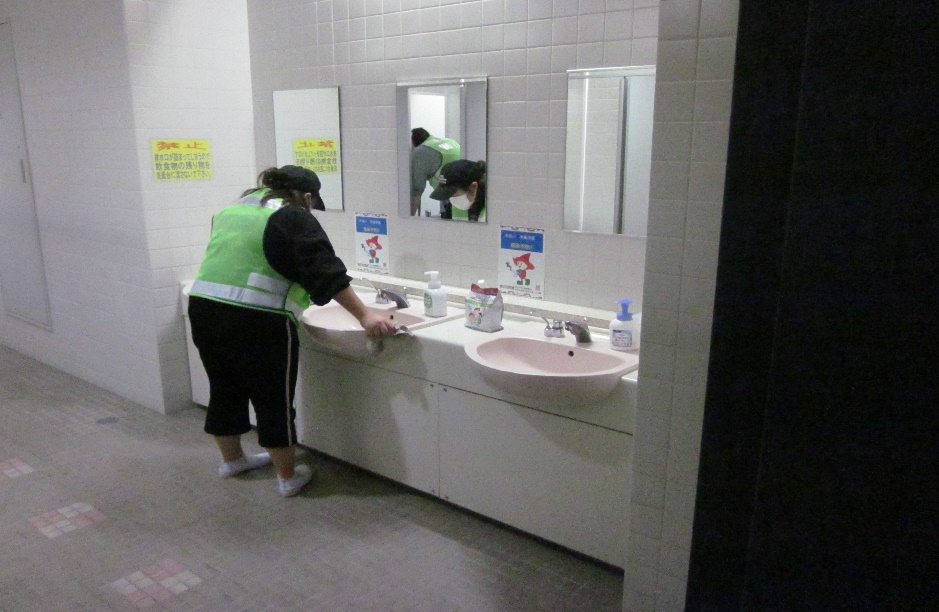 